Text einfügen...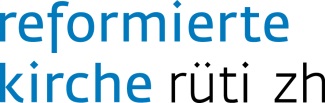 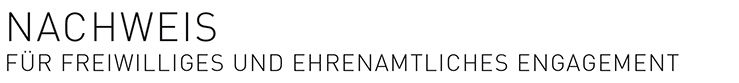 